Food Service 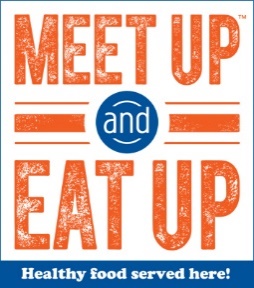 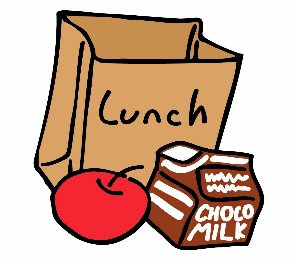 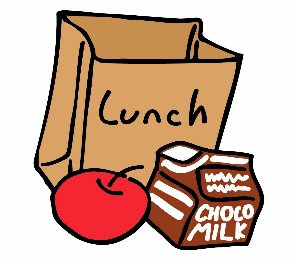 Meal DistributionFREE Breakfast/Lunch is available for ALL Chippewa Valley StudentsBeginning Friday, January 22, 2021:Weekly food pick-up is available on Friday’s11:00 AM – 1:00 PM at the following locations:Cheyenne Elementary  -  Door # 6 47600 Heydenreich, MacombHuron Elementary  - Door # 37 15800 Terra Bella, Clinton Twp.Iroquois Middle School- Door # 848301 Romeo Plank Rd., MacombClinton Valley Elementary- Door # 101260 Mulberry, Mt. ClemensMultiple meals for virtual learning days will be distributed at the above locations for all students 18 and under.  All meals are FREE. Parent/Guardian will be asked to provide student’s group (hybrid or CVVA) when picking up meals. Distribution will not take place during holiday breaks. To see if your family qualifies for additional benefits, please fill out a free/reduced application at www.lunchapp.com 